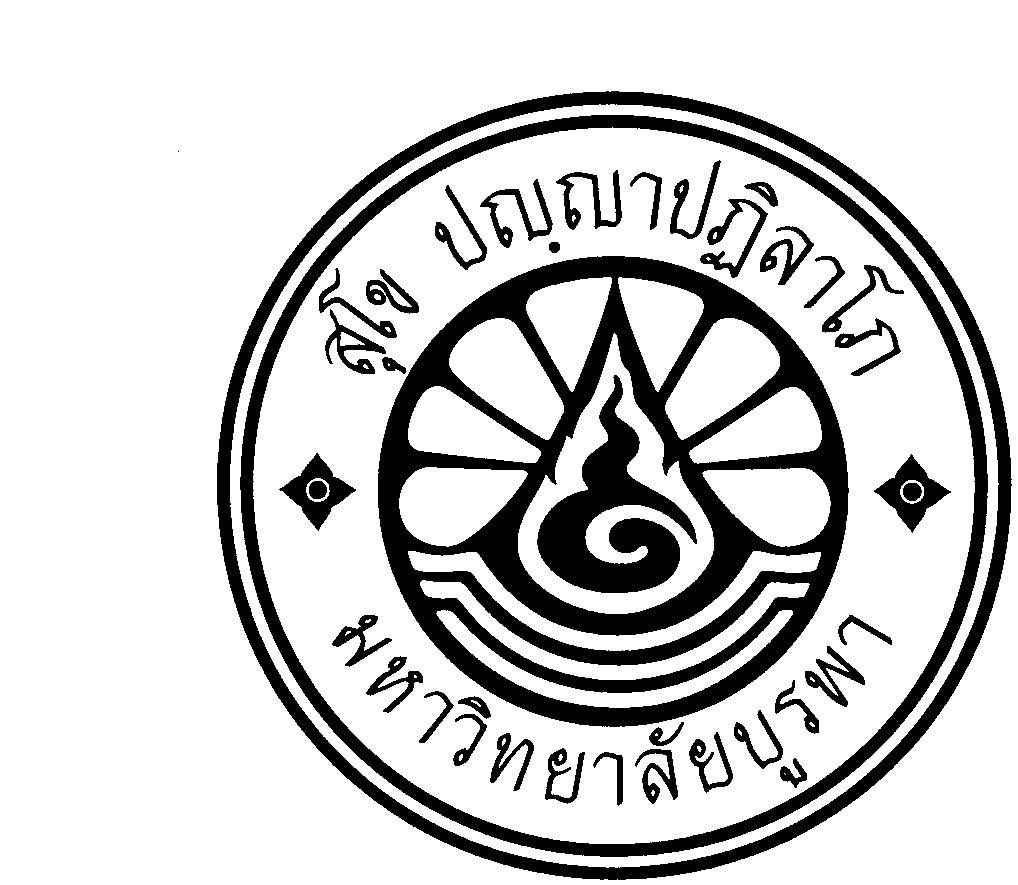                                             ใบสมัครจองหอพักนิสิต                                     ภาคปลาย  ประจำปีการศึกษา ………………                         หอพักนิสิต 1           หอพักนิสิต 2           หอพักนิสิต 3                                                   -----------------------------------------------------------------------------------------------------------------------------------------------------------        ข้าพเจ้า (นาย/นางสาว)….…………………………………..…………………………….…..นิสิตชั้นปี…….……รหัส…………….…........ชื่อเล่น....................โทรศัพท์ติดต่อ .............................................. คณะ………….………………….……...…………….……..…..…….….วิชาเอก………………………...…………...…….เดิมภาค...........ปีการศึกษา.............. อยู่หอพัก…………..  ห้องเลขที่……..….… มีความประสงค์จองหอพักมหาวิทยาลัยในภาคเรียนที่ 1 และ 2       ปีการศึกษา .......... โดยนิสิตจะต้องพักอาศัยภายในหอพักตลอด 1 ปีการศึกษา (ภาคต้นและภาคปลาย)โดยชำระค่าบำรุงหอพักเป็นรายภาคเรียน และสัญญาว่าจะปฏิบัติตามระเบียบของมหาวิทยาลัยบูรพา ว่าด้วยการเก็บเงินค่าบำรุงหอพัก ค่าบริการหอพัก และค่าธรรมเนียมหอพัก พ.ศ......... 	***   ข้าพเจ้าขอรับรองว่าข้อมูลข้างต้นเป็นความจริงและสัญญาว่าจะอยู่หอพักของมหาวิทยาลัยครบ 1 ปีการศึกษา (ภาคต้นและภาคปลาย) และจะปฏิบัติตามกฎระเบียบของหอพักทุกประการ   หากทางหอพักตรวจสอบแล้วพบว่าข้อมูลข้างต้นเป็นเท็จ  ข้าพเจ้ายินยอมที่จะให้ทางหอพักพิจารณาตัดสิทธิ์การอยู่หอพักโดยทันที 	***   ข้าพเจ้าจะไม่นำทรัพย์สินมีค่าหรือเงินจำนวนมากไปเก็บไว้ภายในหอพักโดยเด็ดขาด หากสูญหาย ข้าพเจ้าจะไม่เรียกร้องให้มหาวิทยาลัยดำเนินการแต่อย่างใด            							                       ลงชื่อ ……………………….....……………….… ผู้สมัคร          หมายเหตุ:ก่อนนำใบจองหอพักไปชำระเงินจะต้องมีลายเซ็นเจ้าหน้าที่หอพักพิจารณาแล้ว   ……………/……………/………….-----------------------------------------------------------------------------------------------------------------------------------------------------------เฉพาะเจ้าหน้าที่                        หอพักนิสิต 1 และ 2 (ห้องพัดลม)                                   หอพักนิสิต 3 (ห้องพัดลม)หอพักนิสิต 3 (ห้องปรับอากาศ)          เจ้าหน้าที่หอพักได้พิจารณาแล้ว         	ให้อยู่หอพัก.......... ห้อง............   ลงชื่อ.....................................................เจ้าหน้าที่หอพัก        ................../................../...............                                                                       หอภาคค่าหอค่าบริการค่าบริการค่าบริการระบุหอภาคค่าหอประปาไฟฟ้าประกันระบุ1ต้น5241004302004303005002001ปลาย5241074302014303015002011ร้อน524108430202430302500203หอภาคค่าหอประปาไฟฟ้าประกันระบุ2ต้น5241044302034303035002002ปลาย5241054302044303045002012ร้อน524106430205430305500203หอภาคค่าหอประปาไฟฟ้าประกันระบุ3ต้น5241094302064303065002003ปลาย5241104302074303075002013ร้อน524111430208430308500203หอภาคค่าหอประปาไฟฟ้าประกันระบุ3แอร์ต้น5241124302094303095002003แอร์ปลาย52411343021043030105002013แอร์ร้อน5241144302114303011500203จำนวนผู้เข้าพัก(คน)ค่าหอพักค่าน้ำค่าไฟฟ้าค่าประกันของเสียหายรวมระบุ44,000500500-5,00035,350500500-6,35028,100500500-9,100จำนวนผู้เข้าพัก(คน)ค่าหอพักค่าน้ำค่าไฟฟ้าค่าประกันของเสียหายรวมระบุ45,000500500-6,00036,700500500-7,700210,200500500-11,200จำนวนผู้เข้าพัก(คน)ค่าหอพักค่าน้ำค่าไฟฟ้าค่าประกันของเสียหาย   รวมระบุ46,000500ตามใช้จริง-6,50038,000500ตามใช้จริง-8,500212,000500ตามใช้จริง-12,500